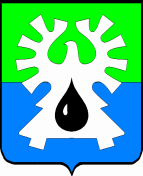 МУНИЦИПАЛЬНОЕ ОБРАЗОВАНИЕ ГОРОД УРАЙХанты-Мансийский автономный округ-ЮграПРИКАЗЗаместитель главы города Урайот  28.12.2015	                                                                                                   №  70 	      Об утверждении муниципального заданияна выполнение муниципальных работ муниципальному бюджетному учреждению «Молодежный центр» на 2016 год На основании частей 3 и 4 статьи 69.2 Бюджетного кодекса Российской Федерации, постановления администрации города Урай от 01.09.2015 №2858 «Об утверждении Положения о формировании муниципального задания на оказание муниципальных услуг (выполнение работ) в отношении муниципальных учреждений муниципального образования городской округ город Урай и финансовом обеспечении выполнения муниципального задания», распоряжения администрации города Урай от 03.11.2015 №537-р «О возложении права подписи документов», приказа заместителя главы города Урай от 28.12.2015 №68 «Об утверждении методики формирования муниципального задания на выполнение муниципальным бюджетным учреждением «Молодежный центр» муниципальных работ», приказа заместителя главы города Урай от 28.12.2015 №69 «Об утверждении нормативных затрат на выполнение муниципальным бюджетным учреждением «Молодежный центр» муниципальных работ на 2016 год»:1. Утвердить муниципальное задание на выполнение муниципальных работ муниципальному бюджетному учреждению «Молодежный центр» на 2016 год.2. Руководителю муниципального бюджетного учреждения «Молодежный центр» (Шевченко И.Н.) обеспечить исполнение муниципального задания.3. Настоящий приказ вступает в силу с 01.01.2016.4. Контроль за исполнением приказа оставляю за собой.Заместитель главы города Урай		                                                           С.В. Круглова